6th European Academy Jean Monnet 2023«Κλαδική Επιχειρηματικότητα στην Ελλάδα»  ΤΡΙΠΟΛΗ, 7-8 Ιουλίου 2023Πρόσκληση υποβολής αιτήσεων παρακολούθησηςΗ Ευρωπαϊκή δράση Jean Monnet Module – Entrepreneurship and Entrepreneurial Activity in the European Union/EU4ACT  του Πανεπιστημίου Πελοποννήσου διοργανώνει το 6ο Θερινό Σχολείο European Academy Jean Monnet 2022 (EurAcad-JM21) με αντικείμενο « Κλαδική Επιχειρηματικότητα στην Ελλάδα » και εισηγήσεις από υψηλού επιπέδου ομιλητές. Θα πραγματοποιηθεί κατά την περίοδο 7-8 Ιουλίου 2023 στην Tρίπολη στις εγκαταστάσεις του Πανεπιστημίου Πελοποννήσου με την αξιοποίηση σύγχρονων μεθόδων διδασκαλίας και αμφίδρομης επικοινωνίας ομιλητών και συμμετεχόντων. Το θερινό σχολείο απευθύνεται σε όλους τους προπτυχιακούς και μεταπτυχιακούς του Πανεπιστημίου Πελοποννήσου φοιτητές που επιθυμούν να αποκτήσουν γνώσεις και δεξιότητες σχετικά με την Κλαδική Επιχειρηματικότητα. Προσφέρεται σε περιορισμένο αριθμό συμμετεχόντων, συνολικά τριάντα (30). Θα τηρηθεί σειρά προτεραιότητας. Η συμμετοχή είναι δωρεάν. Θα χορηγηθούν βεβαιώσεις συμμετοχής. Περιγραφή και ζητήματαΣτα βασικά ζητήματα τα οποία θα διερευνηθούν στο Θερινό Σχολείο EurAcadJM23 περιλαμβάνονται το επίπεδο της επιχειρηματικής δραστηριότητας στην ΕΕ και στην Ελλάδα, η σχέση μεταξύ επιχειρηματικότητας και οικονομίας, η χρηματοδότηση της επιχειρηματικής δραστηριότητας, η ταυτότητα του νέου και επίδοξου επιχειρηματία και οι βασικές κατευθύνσεις πολιτικής για την επιχειρηματικότητα. Στο επίκεντρο θα βρεθεί η κλαδική επιχειρηματικότητα και συγκεκριμένες βέλτιστες πρακτικές.   Στα ζητήματα που θα εξετασθούν στο EurAcad-JM23 περιλαμβάνονται τα εξής: Η επιχειρηματική δραστηριότητα στην ΕΕ και στην Ελλάδα, Η σχέση μεταξύ επιχειρηματικότητας και οικονομικού περιβάλλοντος, Η χρηματοδότηση της επιχειρηματικής δραστηριότητας, Η ταυτότητα του νέου και επίδοξου επιχειρηματία Οι βασικές κατευθύνσεις πολιτικής για την επιχειρηματικότητα.Η κλαδική επιχειρηματικότηταΤο προκαταρτικό πρόγραμμα του συνεδρίου μπορείτε να το βρείτε εδώΜαθησιακοί ΣτόχοιΚατανόηση των ζητημάτων στο πεδίο της επιχειρηματικότητας, Κατανόηση των στόχων και της διαχείρισης των πόρων οι οποίοι προέρχονται από τα Ευρωπαϊκά Διαρθρωτικά Ταμεία,  Εξέταση της σχέσης μεταξύ επιχειρηματικότητας και οικονομικού περιβάλλοντος, Ανάλυση συγκεκριμένων προγραμμάτων και αποτελεσμάτων των Διαρθρωτικών Πόρων ΕΕ.  Γνώσεις & ΔεξιότητεςΗ παρακολούθηση του EurAcadJM23 θα ενισχύσει της γνώσεις και τις δεξιότητες ιδιαίτερα προς τις παρακάτω κατευθύνσεις: ανάπτυξη της ικανότητας κατανόησης σύνθετων ζητημάτων και κριτικής εξέτασης από μία δι-επιστημονική, πολύ-επίπεδη και συγκριτική σκοπιά, ανάπτυξη της ικανότητας σύνθεσης θεωρητικών διερευνήσεων και επιχειρημάτων,   εκτενής κατανόηση της οικονομικής δυναμικής και της επίδρασής της στην πολιτική και κοινωνική ανάπτυξη της περιφέρειας της ΕΕ, η σύζευξη θεωρίας και πράξης με στόχο την ερμηνεία γεγονότων, τάσεων και  εξελίξεων στο πεδίο της Οικονομικής Πολιτικής της ΕΕ,  ανάπτυξη της ικανότητας για ενεργό συμμετοχή σε σεμιναριακές ασκήσεις, την αναζήτηση βιβλιογραφικών και εμπειρικών στοιχείων τα οποία τεκμηριώνουν την ανάλυση και δεξιότητες για την καλύτερη καταγραφή και παρουσίασή τους.   Εισηγητές Παναγιώτης Λιαργκόβας, Καθηγητής, Τμήμα Διοικητικής Επιστήμης και Τεχνολογίας (ΔΕΤ), Επιστημονικός υπεύθυνος EU4ACTΝικόλαος Αποστολόπουλος, Επίκ. Καθηγητής, Τμήμα ΔΕΤ, Βασικός Ερευνητής EU4ACT.Δημήτρης Πετρόπουλος, Κοσμήτορας Σχολής Γεωπονίας και Τροφίμων, Πανεπιστήμιο Πελοποννήσου.Άγγελος Κότιος, Πρύτανης Πανεπιστημίου ΠειραιάΠαντελής Σκλιάς, Πρύτανης Πανεπιστημίου Νεάπολις ΠάφουΑνδρέας Λυκουρέντζος, Πρόεδρος ΕΛΓΑΔημήτριος Σκάλκος, Γενικός Γραμματέας ΕΣΠΑΑθανάσιος Κριεμάδης, Καθηγητής, Τμήμα ΔΕΤ.Αλέξανδρος Κακούρης, Επί. Καθηγητής, Τμήμα ΔΕΤ.Σωτήρης Βαρελάς, Επίκ. Καθηγητής Παν. ΠειραιάΠαν. Τσιογκίδης, Επίκ. Καθηγητής Παν. ΜακεδονίαςΜάριος Ψυχάλης, Λέκτορας, Παν. Νεάπολις ΠάφουΑντώνης Ζαίρης, Επικ. Καθηγητής Παν. Νεάπολις ΠάφουΜαριάνα Λυκουρέντζου, υποψήφια διδάτωρ Πανεπιστημίου ΠελοποννήσουΗλιάνα Νιάσκου, υποψήφια διδακτωρ Πανεπιστημίου ΠελοποννήσουΕκπρόσωποι τοπικής και Περιφερειακής ΑυτοδιοίκησηςΕπιχειρηματίεςΟργανωτική επιτροπήΠαναγιώτης Λιαργκόβας (Επιστ. Υπεύθυνος)Γκάγκας Θεόδωρος (Φοιτητής, μέλοςΜανούσος Θωμάς (Φοιτητής, μέλος)Χρονοπούλου Κανέλλα (Φοιτήτρια, μέλος)Όλες οι αιτήσεις γίνονται ηλεκτρονικά σύμφωνα με το υπόδειγμα αίτησης εδώ, το οποίο πρέπει να αποσταλεί στην παρακάτω ηλεκτρονική διεύθυνση: liargova@uop.gr 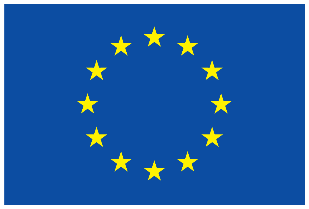 Jean Monnet Module – Entrepreneurship and Entrepreneurial Activity in the European Union/EU4ACT         University of the PeloponneseErasmus+